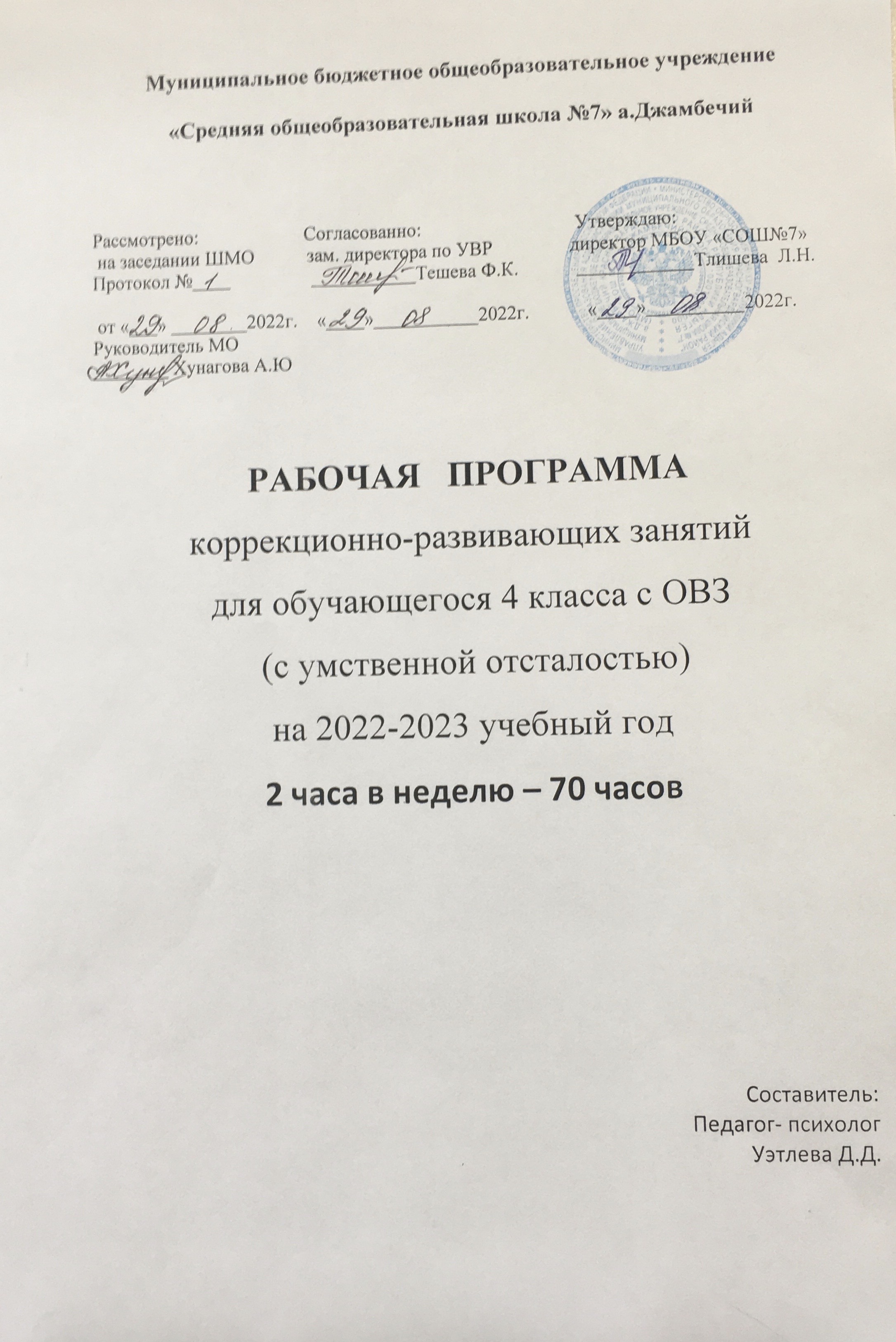 1. Пояснительная запискаДанная программа является психолого-педагогической  программой МБОУ «СОШ№7» а. Джамбечий, разработана для обучающегося ОВЗ  и обусловлена психолого-педагогическим сопровождением детей с ОВЗ, обучающихся по адаптированной общеобразовательной программе начального общего образования. Цель и задачи программы  Цель программы: коррекция и развитие познавательной и эмоционально-волевой сферы ребенка с ОВЗ.Задачи программы:формирование произвольной регуляции;  формирование функций программирования и контроля;формирование компонентов познавательной деятельности;формирование универсальных учебных действий;осуществление информационно-просветительской и консультативной работы с родителями (законными представителями) обучающихся с ОВЗ. Условия реализации программыПрограмма предназначена для учащегося 4 класса со статусом ОВЗ согласно заключению ПМПК.Общая структура программы:	1 блок – Диагностический – 3 занятия. 2 блок - Коррекционно-развивающие занятия – 64 занятий. Занятия направлены на развитие и коррекцию познавательных процессов, эмоционально-волевой сферы,  формирование компонентов познавательной деятельности, УУД.3 блок – Диагностический – 3 занятия. По окончанию курса занятий проводится диагностика динамики коррекции развития когнитивной и эмоционально-волевой сфер. Занятия по программе проводятся в  индивидуальной форме на базе ОУ. Курс программы рассчитан на 70 занятия  с периодичностью  2 раза в неделю, время занятия составляет 30-40 минут.	Кроме того, в соответствии с потенциальными возможностями и особыми образовательными потребностями, при возникновении трудностей освоения материала обучающимся возможно дополнить структуру коррекционно-развивающей программы соответствующим направлением работы.        Занятия проводятся в кабинете психолога. В ходе занятий используется следующее оборудование: раздаточный материал,  ноутбук, колонки, дидактическая литература, краски, цветные карандаши и др.       При проведении занятий используются практические, наглядные, словесные методы: различные упражнения по развитию мышления и воображения; игры, направленные на коррекцию внимания и памяти; осложненные задания логического и грамматического характера.Общая структура занятияЗадачей вводной части является создание у учащихся определенного положительного эмоционального настроя, а также выполнение упражнений для улучшения мозговой и речевой деятельности. В основной части включены упражнения, направленные на коррекцию и развитие познавательной сферы (внимание, мышление, память, саморегуляция) и эмоционально-волевой сферы.Задача заключительной части занятия состоит в подведении итогов (рефлексия), обсуждении результатов работы учащихся и тех трудностей, которые у них возникали при выполнении заданий. Существенным моментом здесь являются ответы учащихся на вопрос, чем же они занимались и чему научились на данном занятии.Структура занятия может корректироваться по ходу занятия, учитывая динамику работоспособности, интерес к заданию ребенка и с учетом других индивидуальных особенностей ребенка.1 Планируемые результаты- Повышение уровня волевой саморегуляции, способности к мобилизации сил, преодолению препятствий; - формирование действия контроля, т. е. сличения способа действия и его результата с заданным эталоном; - развитие умения вносить необходимые дополнения в план своих действий и выбирать способ действия; - развитие умения анализировать понятия, сравнивать их на основе выделения существенных признаков, мыслить по аналогии, понимание смысла отдельных предложений, развитие языковых навыков, умение оперировать грамматическими структурами;- формирование положительного отношения к школе и учению, уверенности в себе, способствовать осознанию своих качеств и повышению самооценки.2. Содержание курсаТест Тулуз-Пьерона;       методика диагностики мотивации учения и эмоционального отношения к  учению;       методика «Исследование волевойсаморегуляции» (А.В. Зверькова, Е.В.  Эйдман);       групповой интеллектуальный тест (ГИТ).3. Тематическое планированиеКалендарно-тематическое планирование3. Использованная литература1. Локалова Н.П. «Уроки психологического развития в средней школе (5-6 классы)», М.: «Ось-89»,  2. Хухлаева О.В. «Тропинка к своему Я» (уроки психологии в средней школе (5-6 классы)), М.: Генезис, 2006.3. Интернет-ресурсы.№урокаНаименование разделов Кол-во часов1Диагностика познавательной и эмоционально-волевой сферы.32Развитие эмоционально – волевой сферы  103Развитие познавательных процессов544Диагностический блок.  3 п/пТемаКол-во час.Кол-во час.Содержание, методикиДата проведения1-3Диагностика познавательной и эмоционально-волевой сферы.33Тест Тулуз-Пьерона; методика диагностики мотивации учения и эмоционального отношения к  учению; методика «Исследование волевой саморегуляции» (А.В. Зверькова, Е.В.  Эйдман);групповой интеллектуальный тест (ГИТ).Развитие эмоционально – волевой сферы   (10 часов)Развитие эмоционально – волевой сферы   (10 часов)Развитие эмоционально – волевой сферы   (10 часов)Развитие эмоционально – волевой сферы   (10 часов)Развитие эмоционально – волевой сферы   (10 часов)4.Кто я, какой я.Кто я, какой я.1Осознание своих качеств и повышение самооценки.5.Мои цели и план их достижения.Мои цели и план их достижения.1«Заветное желание», работа со сказкой, «Мои цели».6.Чувства бывают разные. Имею ли я право сердиться и обижаться.Чувства бывают разные. Имею ли я право сердиться и обижаться.1Рефлексия эмоциональных состояний, развитие умения адекватного самовыражения, преодоление тревожности.7.Чувства бывают разные. Чему могут научить трудные ситуации.Чувства бывают разные. Чему могут научить трудные ситуации.1«Изобрази чувство», работа со сказкой, «Плюсы и минусы», «Копилка трудных ситуаций».89Зачем человеку нужна уверенность в себе. Зачем человеку нужна уверенность в себе. 2«Портрет». «В чем проблема», «Символ моей веры в себя», работа со сказкой.10Источники уверенности в себе. Уверенность и самоуважение.Источники уверенности в себе. Уверенность и самоуважение.1«Копилка источников уверенности», «Мои ресурсы», работа с рассказом., Волшебное зеркало», работа со сказкой «На дне моря».11Уверенность и уважение к другим.Уверенность и уважение к другим.1«За что я уважаю…», «Портрет», «Подумай», работа со сказкой.1213Навыки саморегуляции.Навыки саморегуляции.2Обучение приёмам поведения в стрессовой ситуации, основам саморегуляции. Элементы аутотренинга.Развитие познавательных процессов (54часов)Развитие познавательных процессов (54часов)Развитие познавательных процессов (54часов)Развитие познавательных процессов (54часов)Развитие познавательных процессов (54часов)1415Развитие переключения внимания, логических операций анализа и синтеза.Развитие переключения внимания, логических операций анализа и синтеза.2«Называйте и считайте», «Три слова», «Составьте слова».1617Развитие пространственных представлений, гибкости мышления.Развитие пространственных представлений, гибкости мышления.2«Представьте куб», «Замените цифры символами», «Отгадайте слова».1819.Развитие внутреннего плана действий, развитие мышления (абстрагирование, вербальный анализ).Развитие внутреннего плана действий, развитие мышления (абстрагирование, вербальный анализ).2«Муха», «Говорим по-марсиански», «Объясните греческие слова».2021Развитие пространственных представлений, гибкости мышления, умения устанавливать закономерности.Развитие пространственных представлений, гибкости мышления, умения устанавливать закономерности.2«Необычные ножницы», «найдите фигуры», «Забавные омонимы».2021Развитие пространственных представлений, гибкости мышления, умения устанавливать закономерности.Развитие пространственных представлений, гибкости мышления, умения устанавливать закономерности.2«Необычные ножницы», «найдите фигуры», «Забавные омонимы».2223.Развитие внимания и мышления (установление сходства, противоположности).Развитие внимания и мышления (установление сходства, противоположности).2«Делаем вместе», «Способы применения предмета», «Выберете синонимы и антонимы».2425.Развитие пространственных представлений, вербального мышления.Развитие пространственных представлений, вербального мышления.2«Слово в зеркале», «Подберите синонимы и антонимы», «Отгадайте чувство».2425.Развитие пространственных представлений, вербального мышления.Развитие пространственных представлений, вербального мышления.2«Слово в зеркале», «Подберите синонимы и антонимы», «Отгадайте чувство».2627.Развитие мышления (установление закономерностей, сходства, противоположности, различия).Развитие мышления (установление закономерностей, сходства, противоположности, различия).2«Найдите фигуры», «Одинаковые, противоположные, разные»,2829Развитие пространственных представлений, вербального мышления.Развитие пространственных представлений, вербального мышления.2«Ошибки в изображениях», «Существенные и несущественные признаки».3031.Развитие внимания и мышления.Развитие внимания и мышления.2«Стенографы», «Замените символы цифрами», «Объясните пословицы».3233.Развитие мышления, установление закономерностей.Развитие мышления, установление закономерностей.2«Найдите фигуры», «Понимание пословиц», «Какое бывает поведение».3435Развитие пространственных представлений, вербального мышления.Развитие пространственных представлений, вербального мышления.2«Вид комнаты сверху», «Понимание пословиц», «Я узнаю себя».3637Развитие вербального мышления, установление закономерностей.Развитие вербального мышления, установление закономерностей.2«Найдите фигуры», «Выразите разными словами».3839.Развитие внимания и вербального мышления.Развитие внимания и вербального мышления.2«Какое это понятие»4041Развитие пространственных представлений, логического мышления.Развитие пространственных представлений, логического мышления.2«Найдите лишнюю фигуру», «Сравниваем понятия».4243Развитие внутреннего плана действий и логического мышления.Развитие внутреннего плана действий и логического мышления.2«Муха», «Сравниваем понятия».4445.Развитие мышления.Развитие мышления.2«Найдите фигуры», «Сравниваем понятия».4647.Развитие внимания, пространственных представлений, логического мышления.Развитие внимания, пространственных представлений, логического мышления.2«Стенографы», «Дополните до куба», «Сравниваем понятия».4849Развитие логического мышления и воображения.Развитие логического мышления и воображения.2«Придумайте предметы»,  «Разделите понятия».5051.Развитие пространственных представлений, логического мышления.Развитие пространственных представлений, логического мышления.2«Перекресток», «Деление понятий».5253.Развитие логических форм вербального мышления и воображения.Развитие логических форм вербального мышления и воображения.2«Рисуем в уме», «Определите вид суждения».5455.Развитие пространственных представлений, логических форм вербального мышления.Развитие пространственных представлений, логических форм вербального мышления.2«Переворот фигур», «Найдите фигуры», «Измените форму, не меняя содержания».5657.Развитие мышления.Развитие мышления.2«Замените цифры буквами», «Измените форму, не меняя содержания».5859Развитие пространственных представлений, вербального мышления.Развитие пространственных представлений, вербального мышления.2«Переворот фигур», «Измените форму, не меняя содержания».6061.Развитие воображения, логических форм вербального мышления.Развитие воображения, логических форм вербального мышления.2«Соедините точки», «Измените форму, не меняя содержания».6263Развитие внимания, логических форм вербального мышления.Развитие внимания, логических форм вербального мышления.2«Называйте и считайте», «Учимся рассуждать».64.Развитие мышления.Развитие мышления.1«Найдите фигуру», «Учимся рассуждать».65Развитие пространственных представлений, логических форм вербального мышления.Развитие пространственных представлений, логических форм вербального мышления.1«Переворот фигур», «Учимся рассуждать».66.Развитие гибкости мышления, логических форм вербального мышления.Развитие гибкости мышления, логических форм вербального мышления.1«Замените буквы цифрами», «Учимся рассуждать».67.Развитие мышления, логических форм вербального мышления.Развитие мышления, логических форм вербального мышления.1«Найдите фигуры», «Учимся рассуждать».Диагностический блок.  3 часа (в конце года)Диагностический блок.  3 часа (в конце года)Диагностический блок.  3 часа (в конце года)Диагностический блок.  3 часа (в конце года)Диагностический блок.  3 часа (в конце года)68.69.70.Итоговая диагностика познавательной и эмоционально-волевой сферы.33Тест Тулуз-Пьерона; методика диагностики мотивации учения и эмоционального отношения к  учению; методика «Исследование волевой саморегуляции» (А.В. Зверькова, Е.В.  Эйдман);групповой интеллектуальный тест (ГИТ).